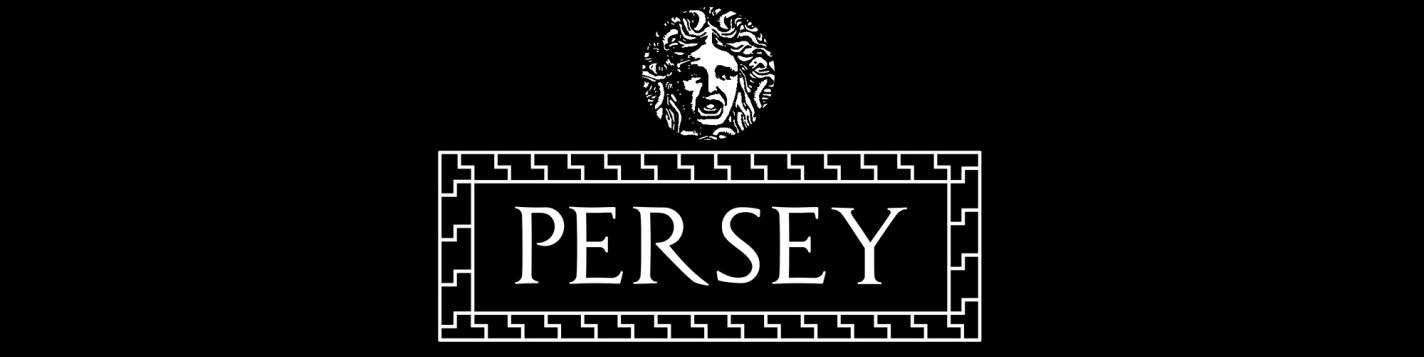 DJ Persey - диджей из Белгорода (Россия)Основное музыкальные направления:  Deep House ,  G- House.Дополнительные  музыкальные направления:  TWERK, Mash Up, Big RoomDJ Persey – Его выступления всегда оставляют незабываемое впечатление являющееся следствием грамотной подачи самого свежего и актуального музыкального материала, профессионализма, харизмы и умением правильно подать себя абсолютно любой публике.DJ Persey – экс резидент известного Российского клуба «ЧА:СЫ».Немного истории …Родился и вырос в Харькове (Украина). Началом карьеры в сфере диджеинга можно считать 2012 год. После нескольких лет тусовок в ночных клубах, участии в организации различных вечеринок и мероприятий, Игорь, решает освоить диджеинг. Проведя немало времени за отбором музыкального материала и изучением данной профессии, он начинает выступать в ночных клубах. В начале 2012 года, по рекомендациям друзей, Игорь поступает в известную Харьковскую  школу диджеев и электронной музыки «Bergmannstudio», чтобы научиться создавать собственные композиции на профессиональном уровне. В процессе обучения он знакомиться с опытными Dj продюсерами, которые открывают ему глаза на многие вещи связанные с раскруткой, созданием имиджа и многом другом. А так же начинает ездить по некоторым городам Украины в различные клубы.В середине 2015 года, в связи с плохим положением страны, Игорь, переезжает в Белгород, и проходя кастинг в ночной клуб ча:сы он становится резидентом этого клуба, и в преддверьях нового 2017 года покидает этот клуб. И начинает осваивать другие города и клубы, как гость.Организация выступлений:Тел:  +7(980) 328-00-76Vk: vk.com/dj_persey